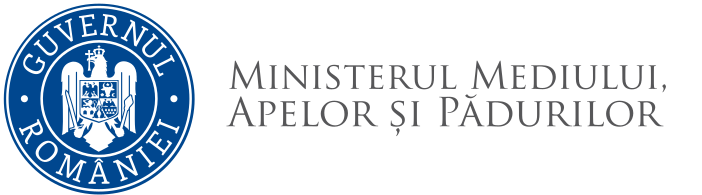 REZULTATULprobei suplimentare de testare a competențelor în domeniul tehnologiei informației – nivel mediu la concursul de recrutare organizat pentru ocuparea funcției publice de execuție vacantă de  consilier, clasa I, grad profesional principal, Serviciul Relația cu Parlamentul, Sindicatele și Dialog Social - Direcția Generală Resurse Umane, Juridică și Relația cu Parlamentul 02.07.2024, ora 12:00 - proba scrisă       Având în vedere prevederile procedurii de organizare și desfășurare a probei suplimentare de testare a competențelor în domeniul tehnologiei informației în cadrul concursurilor organizate de către minister, expertul nominalizat prin ordinul ministrului mediului, apelor și pădurilor nr. 1125/2024 comunică următorul rezultat al probei suplimentare:Afișat astăzi, 01.07.2024 la ora 13:00 la sediul Ministerului Mediului, Apelor și Pădurilor din  Bld. Libertății, nr.12, București .Secretar,Nr.crt.Nr dosarRezultatul probei suplimentare1.DGRUJRP/102598/31.05.2024ABSENT2.DGRUJRP/102793/17.06.2024ABSENT